  7    4   5     4    6    2    1   0   3 When naming numbers remember to say the number and then its cage name.  For example: 745 462 103We start by saying the numbers in the first cage.Seven hundred forty five (Then the cage name)  millionThenFour hundred sixty two (Then the cage name) thousandsFinallyOne hundred three (This cage does not have a name)745 462 103 Seven hundred forty-five million four hundred sixty-two thousand one hundred threeNotice that I did not use the word AND when naming my number, we will learn about this more later, but AND stands for a decimal point.  Cage name: MILLIONS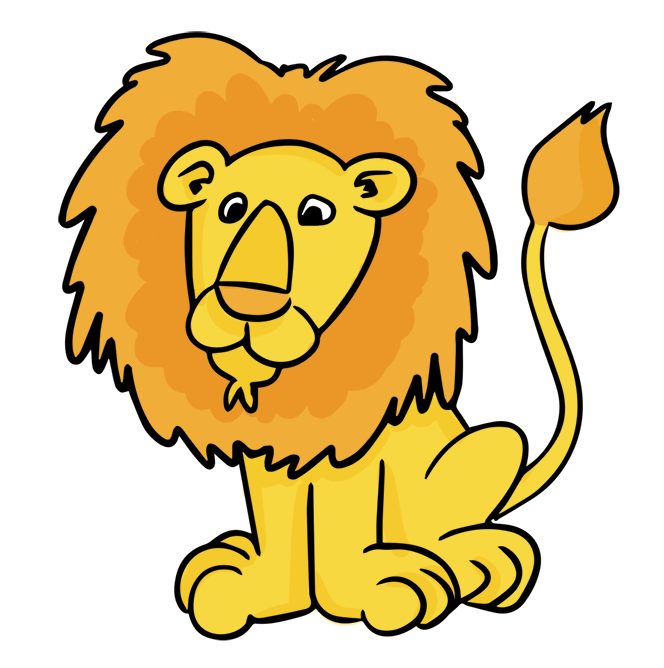 Hundreds   Tens      OnesCage name: THOUSANDS Hundreds     Tens       OnesONES (No cage name) Hundreds    Tens     Ones